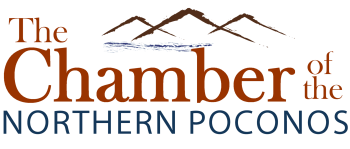 Board Meeting Minutes ~ August 15, 2019 ~ 8:15 am ~ Honesdale Community Room  Meeting called to order at 8:25am
Roll call:  Present:  Lorraine Kloss, Jim Shook, Gary Beilman, Brian Chapman, Brian Fulp, Mike Kuzmiak, Ann O’ Reilly, Denise SemanExcused or Absent : Vince Benedetto, Greg Frigoletto, Christie Augustine, Aimee Holevinski, Bob Kiesendahl, Tim Meagher, Abby Pittenger, Joe Regenski, Luke Woodmansee  Staff Present: Holly PrzasnyskiAll Votes need to completed by email due to attendance sizeApproval of minutes Jim Shook reviewed the financials’ and informed PMVB waived this year’s costs for Hawley Office Maintenance Expenses.  The following Committee Reports were given.Executive Committee: The executive committee report was moved to end of the agenda and was considered an executive session in order to discuss personnel changes.  Governance: No ReportLegislative Affairs & Education Committee/Leadership:    Report from Lorraine on behalf of Greg.  Junior Leadership- Meeting held with Greg, Holly, Lisa and Nancy.  All schools have been contacted and informed of transportation responsibilities and selected students.  Presenters are being set and requested to focus part of the talk on “Leadership in the Community.”  Holly to attend all Leadership classes as requested by Greg.Email from former member was forwarded to all board.  Discussed concerns of the member regarding the Chamber by-laws, current Chamber membership, and concerns of legislative affairs.  Jim, Lorraine and Holly have all contacted former member and are handling this issue.  Jim and Lorraine to follow up after summer.Resource Development & Fundraising:   Wally Lake Vendor Open Market Fair- Docks currently blocking entrance for vendors to set up at visitor’s center.  Need for more vendors, especially food vendors.  Jim and Brian offered recommendations for food vendors.  Holly to follow up.Presidents Report: As per report.  Discussed meetings and events held and attended, member spotlights and development of program.  Straus News to help to promote Chamber events.  Holly had meeting with Myrtle Beach Chamber in July.  Looking into incorporating some of these ideas into our Chamber.  Holly currently reaching out to dropped members and members with outstanding balances to try and bring them back to Chamber.   Social media numbers are growing.  Chamber map completed and distributed.  Upcoming events: Open Market Fair, Arts and Crafts, Disney Institute, Awards Dinner.  Requested assistance in getting nominees for awards.  Holly to reach out to Vince about getting radio advertising, also pushing again through newsletter and social media.  Note was made that Arts and Crafts date is actually Sept 14th.  Banner to be taken to Quality Printing to update dates.Old Business: Networking Event at French Manor Inn and Spa on July 20th.  Good attendance and positive feedback.Fireworks- Reports of best show yetWayne Tomorrow- Holly and Lorraine have been attending Wayne tomorrow meetings on behalf of Chamber.  Will be assisting to get knowledge of Wayne Tomorrow out to public.  Project is developing into a great thing.  Task forces have been assembled and community is coming together to get this in motion.Brian Fulp discussed the County Recycling Meeting- Trash sites are in further counties and expenses are increasing.  3 challenges faced are electronics, styrofoam and organics recycling.  Himalayan Institute takes electronics and styrofoam to help alleviate issues but costs them a good amount of money to dispose of.  Survey completed to figure out dumping issues in the area.  Found that many households simply cannot afford trash service.  Costs for trash service are the same no matter how large the house or household.  Brian to continue to keep us updated on developments. Membership pending approval: Brookfield Renewable, Lake Wally Café, Blooming Grove Tavern, Walmart, Pocono Onsight MassageBoard went into Executive Session. 